The purpose of this Report is provide an update on the draft Lease provided by the Isle of Wight Council for the Town Council to manage the Park for the next 30 years.*Ventnor Park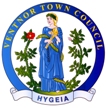 Ventnor ParkVentnor ParkTown Council MeetingReport 94/20	               14 December 2020No.DetailsBackground The Town Council agreed the Heads of Terms for the Lease to the Town Council of the management of the Park on a 30-year term by Minute 83/20 of its meeting of 10 August 2020.The Isle of Wight Council provided a draft for the full lease by email on 10 November and that is available here.The LeaseThe draft was considered by the Assets and Services Group meeting of 17 November when it was agreed to forward the draft to the Town Council’s Solicitor for comment and to ask him to act for the Town Council in progressing it.Rajinder Sangha, the Solicitor, responded with a list of points that it was important for the Town Council to be aware of .That list, together with the initial responses to them, is attached to this Report.It is anticipated that the revised Lease will be available for approval by the Town Council’s meeting of 11 January 2021. RecommendationMembers are recommended to consider and comment on the draft lease and the proposed amendments to it.